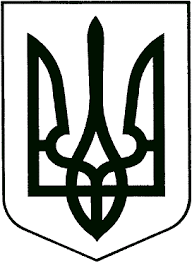 ВИКОНАВЧИЙ КОМІТЕТЗВЯГЕЛЬСЬКОЇ МІСЬКОЇ РАДИРІШЕННЯ_________________   			                                          №___________Про захист житлових і майнових прав недієздатних      Керуючись підпунктом 4 пункту б частини першої статті 34, статтею 40 Закону України ,,Про місцеве самоврядування в Україні“, статтею 71 Цивільного кодексу України, Правилами опіки та піклування, затвердженими наказом Державного комітету України у справах сім’ї та молоді, Міністерства освіти України, Міністерства охорони здоров’я України, Міністерства праці та соціальної політики України від 26.05.1999   №34/166/131/88, рішенням виконавчого комітету міської ради від 11.02.2009 №51 ,,Про затвердження Положення про опікунську раду при виконавчому комітеті міської ради“, враховуючи протокол засідання опікунської ради при виконавчому комітеті міської ради, розглянувши заяву громадянки (інформація з обмеженим доступом відповідно до статті 6 Закону України ,,Про доступ до публічної інформації“, статті 11 Закону України ,,Про інформацію“, статті 6 Закону України ,,Про захист персональних даних“)  і відповідне клопотання управління соціального захисту населення міської ради, виконавчий комітет міської ради     ВИРІШИВ:  1. Надати дозвіл органу опіки та піклування громадянці (інформація з обмеженим доступом відповідно до статті 6 Закону України ,,Про доступ до публічної інформації“, статті 11 Закону України ,,Про інформацію“, статті 6 Закону України ,,Про захист персональних даних“), діяти від імені та в інтересах недієздатної (інформація з обмеженим доступом відповідно до статті 6 Закону України ,,Про доступ до публічної інформації“, статті 11 Закону України ,,Про інформацію“, статті 6 Закону України ,,Про захист персональних даних“), при укладанні договору купівлі-продажу  квартири № в будинку № на вулиці (інформація з обмеженим доступом відповідно до статті 6 Закону України ,,Про доступ до публічної інформації“, статті 11 Закону України ,,Про інформацію“, статті 6 Закону України ,,Про захист персональних даних“)  в місті Звягелі Житомирської області, яка на праві власності належить недієздатній громадянці (інформація з обмеженим доступом відповідно до статті 6 Закону України ,,Про доступ до публічної інформації“, статті 11 Закону України ,,Про інформацію“, статті 6 Закону України ,,Про захист персональних даних“), загальна площа квартири 45,98 кв.м., за умови одночасного нотаріального посвідчення  договору (договорів) дарування на ім’я недієздатної 7/12 частин житлового будинку № на вулиці (інформація з обмеженим доступом відповідно до статті 6 Закону України ,,Про доступ до публічної інформації“, статті 11 Закону України ,,Про інформацію“, статті 6 Закону України ,,Про захист персональних даних“) в селі Орепи Звягельського району Житомирської області.2. Зобов’язати (інформація з обмеженим доступом відповідно до статті 6 Закону України ,,Про доступ до публічної інформації“, статті 11 Закону України ,,Про інформацію“, статті 6 Закону України ,,Про захист персональних даних“) у місячний термін після укладання договору купівлі-продажу  квартири №  в будинку № на вулиці (інформація з обмеженим доступом відповідно до статті 6 Закону України ,,Про доступ до публічної інформації“, статті 11 Закону України ,,Про інформацію“, статті 6 Закону України ,,Про захист персональних даних“)  в місті Звягелі Житомирської області надати управлінню соціального захисту населення міської ради (вулиця Шевченка, 20) підтверджуючі документи про набуття недієздатною права власності згідно з умовами пункту 1 цього рішення.3. Орган опіки та піклування покладає на (інформація з обмеженим доступом відповідно до статті 6 Закону України ,,Про доступ до публічної інформації“, статті 11 Закону України ,,Про інформацію“, статті 6 Закону України ,,Про захист персональних даних“)  відповідальність за невиконання умов пунктів 1, 2 цього рішення та порушення майнових прав недієздатної (інформація з обмеженим доступом відповідно до статті 6 Закону України ,,Про доступ до публічної інформації“, статті 11 Закону України ,,Про інформацію“, статті 6 Закону України ,,Про захист персональних даних“)  року народження.      4. Контроль за виконанням цього рішення покласти на заступника міського голови Гудзь І.Л.Міський голова                                                                     Микола БОРОВЕЦЬ                    